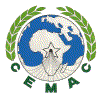 COMMISSION DE LA COMMUNAUTE ECONOMIQUE ET
MONETAIRE DE L’AFRIQUE CENTRALEPalais de la CEMAC, Avenue des martyrs – BP 969 – Bangui – République Centrafricaine
E-mail : cemac@cemac.int Téléphone : (236) 21 61 47 81 Fax : 70 14 15 66 website : www.cemac.intHISTORIQUE DU CANDIDATVeuillez compléter ce formulaire dans son intégralité sous peine de retarder l’examen de votre candidaturePostes demandesPostes demandesChoix 1Choix 2Choix 3INFORMATIONS PERSONNELLESINFORMATIONS PERSONNELLESINFORMATIONS PERSONNELLESINFORMATIONS PERSONNELLESINFORMATIONS PERSONNELLESINFORMATIONS PERSONNELLESINFORMATIONS PERSONNELLESINFORMATIONS PERSONNELLESINFORMATIONS PERSONNELLESINFORMATIONS PERSONNELLESNOM DE FAMILLENOM DE FAMILLENOM DE FAMILLEPRENOMPRENOMPRENOMPRENOMNOM DE JEUNE FILLENOM DE JEUNE FILLESEXEM            F DATE DE NAISSANCEDATE DE NAISSANCELIEU DE NAISSANCELIEU DE NAISSANCELIEU DE NAISSANCENATIONALITENATIONALITENATIONALITENATIONALITENATIONALITEADRESSE PERMANENTEADRESSE PERMANENTEADRESSE PERMANENTEADRESSE PERMANENTEADRESSE PERMANENTEADRESSE PERMANENTEADRESSE ACTUELLEADRESSE ACTUELLEADRESSE ACTUELLEADRESSE ACTUELLETELEPHONE FIXETELEPHONE FIXEMOBILEMOBILEMOBILEEMAILEMAILEMAILEMAILEMAILSITUATION DE FAMILLECELIBATAIRE      CELIBATAIRE      CELIBATAIRE      MARIE     MARIE     MARIE     MARIE     AUTRE (préciser)AUTRE (préciser)CONNAISSANCE DES LANGUESCONNAISSANCE DES LANGUESCONNAISSANCE DES LANGUESCONNAISSANCE DES LANGUESCONNAISSANCE DES LANGUESCONNAISSANCE DES LANGUESCONNAISSANCE DES LANGUESCONNAISSANCE DES LANGUESCONNAISSANCE DES LANGUESCONNAISSANCE DES LANGUES Quelle est votre langue maternelle ? Quelle est votre langue de travail ?Connaissez-vous une autre langue ? Si oui, compléter le tableau ci-après Quelle est votre langue maternelle ? Quelle est votre langue de travail ?Connaissez-vous une autre langue ? Si oui, compléter le tableau ci-après Quelle est votre langue maternelle ? Quelle est votre langue de travail ?Connaissez-vous une autre langue ? Si oui, compléter le tableau ci-après Quelle est votre langue maternelle ? Quelle est votre langue de travail ?Connaissez-vous une autre langue ? Si oui, compléter le tableau ci-après Quelle est votre langue maternelle ? Quelle est votre langue de travail ?Connaissez-vous une autre langue ? Si oui, compléter le tableau ci-après Quelle est votre langue maternelle ? Quelle est votre langue de travail ?Connaissez-vous une autre langue ? Si oui, compléter le tableau ci-après Quelle est votre langue maternelle ? Quelle est votre langue de travail ?Connaissez-vous une autre langue ? Si oui, compléter le tableau ci-après Quelle est votre langue maternelle ? Quelle est votre langue de travail ?Connaissez-vous une autre langue ? Si oui, compléter le tableau ci-après Quelle est votre langue maternelle ? Quelle est votre langue de travail ?Connaissez-vous une autre langue ? Si oui, compléter le tableau ci-après Quelle est votre langue maternelle ? Quelle est votre langue de travail ?Connaissez-vous une autre langue ? Si oui, compléter le tableau ci-aprèsLangueLisez-vousLisez-vousLisez-vousEcrivez-vousEcrivez-vousEcrivez-vousParlez-vousParlez-vousParlez-vousLangueTrès BienBienPassableTrès BienBienPassableTrès BienBienPassableETUDES (Veuillez joindre les copies de vos diplômes. Les originaux vous seront demandés si vous êtes sélectionnés pour une interviewETUDES (Veuillez joindre les copies de vos diplômes. Les originaux vous seront demandés si vous êtes sélectionnés pour une interviewETUDES (Veuillez joindre les copies de vos diplômes. Les originaux vous seront demandés si vous êtes sélectionnés pour une interviewETUDES (Veuillez joindre les copies de vos diplômes. Les originaux vous seront demandés si vous êtes sélectionnés pour une interviewETUDES (Veuillez joindre les copies de vos diplômes. Les originaux vous seront demandés si vous êtes sélectionnés pour une interviewETUDES (Veuillez joindre les copies de vos diplômes. Les originaux vous seront demandés si vous êtes sélectionnés pour une interviewETUDES (Veuillez joindre les copies de vos diplômes. Les originaux vous seront demandés si vous êtes sélectionnés pour une interviewEnseignement supérieurEnseignement supérieurEnseignement supérieurEnseignement supérieurEnseignement supérieurEnseignement supérieurEnseignement supérieurNom de l’Etablissement – Ville-PaysPériodePériodeDiplôme ObtenuDiplôme ObtenuDiplôme ObtenuSujet d’étude PrincipalDeAEnseignement secondaire ou techniqueEnseignement secondaire ou techniqueEnseignement secondaire ou techniqueEnseignement secondaire ou techniqueEnseignement secondaire ou techniqueEnseignement secondaire ou techniqueEnseignement secondaire ou techniqueEtablissement – Ville – PaysGenre d’EnseignementGenre d’EnseignementPériodePériodeCertificats ou diplôme obtenusCertificats ou diplôme obtenusDeAFORMATION PROFESSIONNELLEFORMATION PROFESSIONNELLEFORMATION PROFESSIONNELLEFORMATION PROFESSIONNELLEFORMATION PROFESSIONNELLEFORMATION PROFESSIONNELLEFORMATION PROFESSIONNELLENom et lieu de l’Institut de FormationType de formationType de formationPériodePériodeCertificats ou AttestationsCertificats ou AttestationsDeAAPTITUDES EN INFORMATIQUEAPTITUDES EN INFORMATIQUEAPTITUDES EN INFORMATIQUEAPTITUDES EN INFORMATIQUEAPTITUDES EN INFORMATIQUEQuels sont les logiciels informatiques que vous utilisez couramment ?Quels sont les logiciels informatiques que vous utilisez couramment ?Quels sont les logiciels informatiques que vous utilisez couramment ?Quels sont les logiciels informatiques que vous utilisez couramment ?Quels sont les logiciels informatiques que vous utilisez couramment ?AVEZ-VOUS FAIT PARAITRE DES PUBLICATIONS ?AVEZ-VOUS FAIT PARAITRE DES PUBLICATIONS ?AVEZ-VOUS FAIT PARAITRE DES PUBLICATIONS ?AVEZ-VOUS FAIT PARAITRE DES PUBLICATIONS ?AVEZ-VOUS FAIT PARAITRE DES PUBLICATIONS ?                                                     OUI                                                                                             NONSi Oui, lesquelles                                                     OUI                                                                                             NONSi Oui, lesquelles                                                     OUI                                                                                             NONSi Oui, lesquelles                                                     OUI                                                                                             NONSi Oui, lesquelles                                                     OUI                                                                                             NONSi Oui, lesquellesETES VOUS MEMBRE D’UNE ASSOCIATION OU D’UN CORPS PROFESSIONNEL ?(une preuve de votre affiliation pourra vous être demandée si vous êtes invités pour une interview)ETES VOUS MEMBRE D’UNE ASSOCIATION OU D’UN CORPS PROFESSIONNEL ?(une preuve de votre affiliation pourra vous être demandée si vous êtes invités pour une interview)ETES VOUS MEMBRE D’UNE ASSOCIATION OU D’UN CORPS PROFESSIONNEL ?(une preuve de votre affiliation pourra vous être demandée si vous êtes invités pour une interview)ETES VOUS MEMBRE D’UNE ASSOCIATION OU D’UN CORPS PROFESSIONNEL ?(une preuve de votre affiliation pourra vous être demandée si vous êtes invités pour une interview)ETES VOUS MEMBRE D’UNE ASSOCIATION OU D’UN CORPS PROFESSIONNEL ?(une preuve de votre affiliation pourra vous être demandée si vous êtes invités pour une interview)                                                     OUI                                                                                             NONSi Oui, lesquelles                                                     OUI                                                                                             NONSi Oui, lesquelles                                                     OUI                                                                                             NONSi Oui, lesquelles                                                     OUI                                                                                             NONSi Oui, lesquelles                                                     OUI                                                                                             NONSi Oui, lesquellesFONCTIONS EXERCEES (Commencer par l’emploi le plus récent)FONCTIONS EXERCEES (Commencer par l’emploi le plus récent)FONCTIONS EXERCEES (Commencer par l’emploi le plus récent)FONCTIONS EXERCEES (Commencer par l’emploi le plus récent)FONCTIONS EXERCEES (Commencer par l’emploi le plus récent)Durée de l’emploiDurée de l’emploiSalaire mensuelSalaire mensuelDésignation exacte de l’emploi occupéDe(mois/année)A(mois/année)DébutActuelNom et titre du Superviseur hiérarchiqueNom et adresse de l’employeurNom et adresse de l’employeurNom et adresse de l’employeurNom et adresse de l’employeurNombre et catégorie des personnes sous  vos ordresGenre d’activité de l’employeurGenre d’activité de l’employeurGenre d’activité de l’employeurGenre d’activité de l’employeurMotif du départDescription  concise de vos tâches, responsabilités et accomplissementsDescription  concise de vos tâches, responsabilités et accomplissementsDescription  concise de vos tâches, responsabilités et accomplissementsDescription  concise de vos tâches, responsabilités et accomplissementsDescription  concise de vos tâches, responsabilités et accomplissementsFONCTIONS EXERCEES (Commencer par l’emploi le plus récent)FONCTIONS EXERCEES (Commencer par l’emploi le plus récent)FONCTIONS EXERCEES (Commencer par l’emploi le plus récent)FONCTIONS EXERCEES (Commencer par l’emploi le plus récent)FONCTIONS EXERCEES (Commencer par l’emploi le plus récent)Durée de l’emploiDurée de l’emploiSalaire mensuelSalaire mensuelDésignation exacte de l’emploi occupéDe(mois/année)A(mois/année)DébutActuelNom et titre du Superviseur hiérarchiqueNom et adresse de l’employeurNom et adresse de l’employeurNom et adresse de l’employeurNom et adresse de l’employeurNombre et catégorie des personnes sous  vos ordresGenre d’activité de l’employeurGenre d’activité de l’employeurGenre d’activité de l’employeurGenre d’activité de l’employeurMotif du départDescription  concise de vos tâches, responsabilités et accomplissementsDescription  concise de vos tâches, responsabilités et accomplissementsDescription  concise de vos tâches, responsabilités et accomplissementsDescription  concise de vos tâches, responsabilités et accomplissementsDescription  concise de vos tâches, responsabilités et accomplissementsFONCTIONS EXERCEES (Commencer par l’emploi le plus récent)FONCTIONS EXERCEES (Commencer par l’emploi le plus récent)FONCTIONS EXERCEES (Commencer par l’emploi le plus récent)FONCTIONS EXERCEES (Commencer par l’emploi le plus récent)FONCTIONS EXERCEES (Commencer par l’emploi le plus récent)Durée de l’emploiDurée de l’emploiSalaire mensuelSalaire mensuelDésignation exacte de l’emploi occupéDe(mois/année)A(mois/année)DébutActuelNom et titre du Superviseur hiérarchiqueNom et adresse de l’employeurNom et adresse de l’employeurNom et adresse de l’employeurNom et adresse de l’employeurNombre et catégorie des personnes sous  vos ordresGenre d’activité de l’employeurGenre d’activité de l’employeurGenre d’activité de l’employeurGenre d’activité de l’employeurMotif du départDescription  concise de vos tâches, responsabilités et accomplissementsDescription  concise de vos tâches, responsabilités et accomplissementsDescription  concise de vos tâches, responsabilités et accomplissementsDescription  concise de vos tâches, responsabilités et accomplissementsDescription  concise de vos tâches, responsabilités et accomplissementsSi la Commission de la CEMAC vous offrait un poste, seriez-vous disposé€ à voyager dans un pays autre que celui du siège de la Commission ?Si la Commission de la CEMAC vous offrait un poste, seriez-vous disposé€ à voyager dans un pays autre que celui du siège de la Commission ?Si la Commission de la CEMAC vous offrait un poste, seriez-vous disposé€ à voyager dans un pays autre que celui du siège de la Commission ?                                                     OUI                                                                                             NON                                                     OUI                                                                                             NON                                                     OUI                                                                                             NONAvez-vous une quelconque affection médicale ou incapacité physique qui pourrait porter atteinte à votre travail ou au voyage en avion ? Si oui, veuillez donner des détails sur une feuille supplémentaire.Avez-vous une quelconque affection médicale ou incapacité physique qui pourrait porter atteinte à votre travail ou au voyage en avion ? Si oui, veuillez donner des détails sur une feuille supplémentaire.Avez-vous une quelconque affection médicale ou incapacité physique qui pourrait porter atteinte à votre travail ou au voyage en avion ? Si oui, veuillez donner des détails sur une feuille supplémentaire.Avez-vous des liens de parenté avec un fonctionnaire ou un agent actuellement employé par la Commission de la CEMAC ?                                                     OUI                                                                                             NONSi oui, donnez les noms et le lien de parentéAvez-vous des liens de parenté avec un fonctionnaire ou un agent actuellement employé par la Commission de la CEMAC ?                                                     OUI                                                                                             NONSi oui, donnez les noms et le lien de parentéAvez-vous des liens de parenté avec un fonctionnaire ou un agent actuellement employé par la Commission de la CEMAC ?                                                     OUI                                                                                             NONSi oui, donnez les noms et le lien de parentéAvez-vous des objections à ce que nous prenions des informations avec votre employeur actuel pour recueillir des renseignements sur votre moralité, vos qualifications et sur  vos aptitudes professionnelles ?                                                      OUI                                                                                             NONAvez-vous des objections à ce que nous prenions des informations avec votre employeur actuel pour recueillir des renseignements sur votre moralité, vos qualifications et sur  vos aptitudes professionnelles ?                                                      OUI                                                                                             NONAvez-vous des objections à ce que nous prenions des informations avec votre employeur actuel pour recueillir des renseignements sur votre moralité, vos qualifications et sur  vos aptitudes professionnelles ?                                                      OUI                                                                                             NONAvez-vous jamais été reconnu coupable ou condamné d’une peine d’amende  ou de prison pour un délit autre qu’une infraction mineure en matière de circulation ?                                                     OUI                                                                                             NONAvez-vous jamais été reconnu coupable ou condamné d’une peine d’amende  ou de prison pour un délit autre qu’une infraction mineure en matière de circulation ?                                                     OUI                                                                                             NONAvez-vous jamais été reconnu coupable ou condamné d’une peine d’amende  ou de prison pour un délit autre qu’une infraction mineure en matière de circulation ?                                                     OUI                                                                                             NONDonnez-vous l’autorisation à la Commission de la CEMAC d’envoyer une copie de ce formulaire à d’autres organisations sans en référer à vous ?                                                     OUI                                                                                             NONDonnez-vous l’autorisation à la Commission de la CEMAC d’envoyer une copie de ce formulaire à d’autres organisations sans en référer à vous ?                                                     OUI                                                                                             NONDonnez-vous l’autorisation à la Commission de la CEMAC d’envoyer une copie de ce formulaire à d’autres organisations sans en référer à vous ?                                                     OUI                                                                                             NONREFERENCESDonnez le nom et l’adresse de trois personnes n’ayant avec vous aucun lien de parenté et connaissant votre moralité et vos titres. Ne mentionnez pas vos superviseurs hiérarchiques indiqués précédemment.REFERENCESDonnez le nom et l’adresse de trois personnes n’ayant avec vous aucun lien de parenté et connaissant votre moralité et vos titres. Ne mentionnez pas vos superviseurs hiérarchiques indiqués précédemment.REFERENCESDonnez le nom et l’adresse de trois personnes n’ayant avec vous aucun lien de parenté et connaissant votre moralité et vos titres. Ne mentionnez pas vos superviseurs hiérarchiques indiqués précédemment.NOM COMPLETADRESSE EMAIL ET/OU TELEPHONEACTIVITE OU PROFESSIONJe certifie que les déclarations que j’ai faites en réponses aux questions ci-dessus sont toutes, dans la mesure où je puis en être certains(e), vraies, complètes et exactes.  Je prends note du fait que toute déclaration inexacte ou omission importante dans la demande d’emploi ou dans toute autre pièce requise par la Commission de la CEMAC m’expose au rejet de ma candidature ou au licenciement si j’ai été engagé(e). Je prends aussi note du fait que cela m’expose également au retrait de toute offre d’emploi ou à son immédiate annulation si l’offre d’emploi a déjà été acceptée. La Commission de la CEMAC pourra faire vérifier toutes les déclarations contenues dans la présente demande.Signature du candidat :_______________________    Date :